Муниципальное бюджетное общеобразовательное учреждение «Подтесовская средняя общеобразовательная школа № 46 имени В.П. Астафьева»Рабочая программа учебного предмета  «Биология» для обучающихся с легкой степенью умственной отсталости (интеллектуальными нарушениями)(7-9 класс)Срок освоения: 3 года.2023 г.Содержание учебного предмета в 7 классеКурс биологии, посвященный изучению живой природы, начинается в 7 классе с раздела «Растения», в котором все растения объединены в группы не по семействам, а по месту их произрастания. Такое структурирование материала более доступно для понимания обучающимися с умственной отсталостью (интеллектуальными нарушениями). В этот раздел включены практически значимые темы, такие, как «Фитодизайн», «Заготовка овощей на зиму», «Лекарственные растения».  Основными организационными формами работы на уроке биологии являются:  фронтальная, групповая, коллективная, индивидуальная работа, работа в парах.      При проведении уроков биологии предполагается использование следующих методов:объяснительно-иллюстративный метод, метод при котором учитель объясняет, а дети воспринимают, осознают и фиксируют в памяти;репродуктивный метод (воспроизведение и применение информации);метод проблемного изложения материала (постановка проблемы и показ пути ее решения);частично – поисковый метод (дети пытаются сами найти путь к решению проблемы);исследовательский метод (учитель направляет, обучающиеся самостоятельно исследуют при проведении лабораторных и практических работ, опытов; в ходе проведения   экскурсий).Планируемые результаты освоения учебногопредмета биология в 7 классеЛичностные:владение навыками коммуникации и принятыми нормами социального взаимодействия при выполнении практических и лабораторных работ в классе и на пришкольном участке;формирование установки на безопасный, здоровый образ жизни, наличие мотивации к творческому труду, бережному отношению к живой и неживой природе;формирование бережного отношения к истории и культуре других народов, природным и культурным достопримечательностям страны;принятие соответствующих возрасту ценностей и социальных ролей, участия в пропаганде сохранения окружающей среды, бережного отношения к природе;формирование эстетических потребностей, умение видеть красоту, гармонию окружающей природы.Предметные:Минимальный уровень:узнавать и называть объекты неживой и живой природы; называть общие признаки изученных групп растений, условия их произрастания; описывать особенности внешнего вида изученных растений, называть основные части цветкового растения; использовать биологические знания в повседневной жизни;выполнять совместно с учителем практические работы;владеть практическими навыками безопасного поведения в случаях контакта с ядовитыми видами растений;соблюдать основные правила безопасного поведения в природе.Достаточный уровень: иметь представление об объектах неживой и живой природы;знать основные взаимосвязи между природными компонентами, природой и человеком;устанавливать взаимосвязи между средой обитания и внешним видом объекта (единство формы и функции);знать признаки сходства и различия между группами растений ;выполнять классификации на основе выделения общих признаков;узнавать изученные природные объекты по внешнему виду (натуральные объекты, муляжи, слайды, рисунки, схемы);знать правила здорового образа жизни и безопасного поведения, использовать их для объяснения новых ситуаций;выполнять практические работы самостоятельно или предварительной (ориентировочной) помощи учителя владеть сформированными знаниями и умениями в учебных, учебно-бытовых и учебно-трудовых ситуациях Оценка предметных результатов осуществляется по итогам индивидуального и фронтального опроса обучающихся, выполнения самостоятельных работ (по темам уроков), контрольных работ (входных, текущих, промежуточных, итоговых) и тестовых заданий.   При оценке предметных результатов учитывается уровень самостоятельности обучающегося и особенности его развития.   Тематическое планирование в 7 классеСодержание учебного предмета в 8 классеОбучение биологии в 8 классе носит практическую направленность и тесно связано с другими учебными предметами, жизнью, готовит обучающихся к овладению профессионально-трудовыми знаниями и навыками, учит использованию биологических знаний в различных ситуациях. Распределение учебного материала позволяет обеспечить постепенный переход от теоретического изучения предмета к практико-теоретическому, с обязательным учётом значимости усваиваемых знаний и умений формирования жизненных компетенций.Программа по «Биологии» в 8 классе включает 9 разделов. Раздел «Ведение» направлен на знакомство с многообразием животного мира. Места обитания животных и приспособленность их к условиям жизни.В разделе «Животные» большое внимание уделяется установлению причинно-следственных зависимостей между средой обитания и особенностями жизни животных, демонстрации единства формы и функции, взаимосвязи между живой и неживой природой, формированию практических умений (уход за животными, соблюдение санитарно-гигиенических правил).При изучении раздела «Черви» обучающиеся  знакомятся с внешним видом дождевого червя, образ жизни, питание, дыхание, способ передвижения.В разделе «Насекомые» обучающиеся знакомятся с внешним строением, образом жизни, питанием, дыханием способом передвижения, размножением насекомых.Раздел «Рыбы» направлен на знакомство с общими признаками рыб, средой обитания, с представителями речных и морских рыб.В разделе «Земноводные» обучающиеся  знакомятся с общими признаками земноводных, средой обитания.Изучая раздел «Пресмыкающиеся», обучающиеся  знакомятся с общими признаками пресмыкающихся (передвижение – ползание по суше). Внешнее строение, питание, дыхание, кровообращение, нервная система, органы чувств, размножение.Раздел «Птицы» направлен на знакомство с общей характеристикой птиц: средой обитания, особенности внешнего и внутреннего строения, размножение.В разделе «Млекопитающие» обучающиеся знакомятся с общими признаками, разнообразием, строением, образом жизни млекопитающих. Раздел «Сельскохозяйственные млекопитающие» направлен на знакомство с общими признаками, разнообразием, строение и образом жизни сельскохозяйственных млекопитающих.Программа предполагает ведение наблюдений, организацию лабораторных и практических работ, демонстрацию опытов и проведение экскурсий – все это даст возможность более целенаправленно способствовать развитию любознательности и повышению интереса к предмету, а также более эффективно осуществлять коррекцию учащихся: развивать память и наблюдательность, корригировать мышление и речь.Планируемые результаты освоения учебногопредмета биология в 8 классеЛичностные:воспитание бережного отношения к истории и культуре других народов, природным и культурным достопримечательностям страны:способность к осмыслению социального окружения, своего места в нем; осознание необходимости охраны природы, сохранения многообразия мира животных;владение навыками коммуникации и принятыми нормами социального взаимодействия при выполнении работ по уходу за животными; использование доступных информационных технологий для коммуникации;воспитание эстетических потребностей, ценностей и чувств, умение видеть красоту, гармонию окружающей природы;овладение социально- бытовыми навыками, правилами личной и общественной гигиены, используемыми в повседневной жизни;   сформированность адекватных представлений о собственных возможностях, о насущно необходимом жизнеобеспечении: умение ухаживать за домашними питомцами; сформированность готовности к самостоятельной жизни, знание правил ухода за животными на ферме и дома;сформированность навыков сотрудничества с взрослыми и сверстниками в разных социальных ситуациях.Предметные:Минимальный уровень: иметь представление об объектах и явлениях неживой и живой природы;знать особенности внешнего вида изученных животных, узнавание и различение изученных объектов в окружающем мире, моделях, фотографиях, рисунках;знать общие признаки изученных групп животных, правила поведения в природе, техники безопасности, здорового образа жизни в объеме программы;выполнять совместно с учителем практические работы, предусмотренные программой; применять полученные знания и сформированные умения в бытовых ситуациях (уход за растениями).Достаточный уровень: иметь представление об объектах неживой и живой природы;знать основные взаимосвязи между природными компонентами, природой и человеком;устанавливать взаимосвязи между средой обитания и внешним видом объекта (единство формы и функции);знать признаки сходства и различия между группами животных;выполнять классификации на основе выделения общих признаков;узнавать изученные природные объекты по внешнему виду (натуральные объекты, муляжи, слайды, рисунки, схемы);знать правила здорового образа жизни и безопасного поведения, использовать их для объяснения новых ситуаций;выполнять практические работы самостоятельно или предварительной (ориентировочной) помощи учителя владеть сформированными знаниями и умениями в учебных, учебно-бытовых и учебно-трудовых ситуациях.Тематическое планирование в 8 классеСодержание учебного предмета в 9 классеВ 9 классе обучающиеся изучают третий раздел учебного предмета «Биология»- «Человек», где  человек рассматривается как биосоциальное существо. Основные системы органов человека предлагается изучать, опираясь на сравнительный анализ жизненных функций важнейших групп растительных и животных организмов (питание и пищеварение, дыхание, перемещение веществ, выделение, размножение). Это позволит обучающимся с умственной отсталостью (интеллектуальными нарушениями) воспринимать человека как часть живой природы.	За счет некоторого сокращения анатомического и морфологического материала в программу включены темы, связанные с сохранением здоровья человека. Обучающиеся знакомятся с распространенными заболеваниями, узнают о мерах оказания доврачебной помощи. Овладению практическими знаниями и умениями по данным вопросам (измерить давление, наложить повязку) следует уделять больше внимания во внеурочное время.Распределение учебного материала позволяет обеспечить постепенный переход от теоретического изучения предмета к практико-теоретическому, с обязательным учётом значимости усваиваемых знаний и умений для формирования жизненных компетенций.Основными организационными формами работы на уроке биологии являются: фронтальная, групповая, коллективная, индивидуальная работа, работа в парах.При проведении уроков биологии предполагается использование следующих методов:объяснительно-иллюстративный метод, метод при котором учитель объясняет, а дети воспринимают, осознают и фиксируют в памяти.репродуктивный метод (воспроизведение и применение информации)метод проблемного изложения (постановка проблемы и показ пути ее решения)частично – поисковый метод (дети пытаются сами найти путь к решению проблемы)исследовательский метод (учитель направляет, дети самостоятельно исследуют при проведении лабораторных  и практических работ, опытов, самонаблюдений, описания особенностей своего состояния, самочувствия; в ходе проведения   экскурсий)Планируемые результаты освоения учебногопредмета биология в 9 классеЛичностные:сформированность адекватных представлений о собственных возможностях, о насущно необходимом жизнеобеспечении: правильном питании, соблюдении гигиенических правил и норм, отказа от вредных привычек; чередовании труда и отдыха, профилактических прививках;овладение социально- бытовыми навыками, используемыми в повседневной жизни; соблюдение санитарно-гигиенических правил, самонаблюдение и анализ своего самочувствия, знание правил измерения температуры тела и сбора анализов; телефонов экстренных служб и лечебных учреждений;сформированность целостного, социально ориентированного взгляда на мир в его органичном единстве природной и социальной части;сформированность установки на безопасный, здоровый образ жизни, наличие мотивации к творческому труду, работе на результат, бережному отношению к материальным и духовным ценностям;сформированность этических чувств, доброжелательности и эмоционально-нравственной отзывчивости, понимания и сопереживания чувствам других людей: готовность оказать первую доврачебную помощь при растяжении, тепловых и солнечных ударах, пожилым людям.  способность к осмыслению социального окружения, своего места в нем; принятие соответствующих возрасту ценностей и социальных ролей;воспитание эстетических потребностей, ценностей и чувств;принятие готовности к самостоятельной жизни.Предметные:Минимальный уровень: иметь представление об объектах и явлениях неживой и живой природы, организма человека;знать особенности внешнего вида изученных растений и животных, узнавание и различение изученных объектов в окружающем мире, моделях, фотографиях, рисунках;знать общие признаки изученных групп растений и животных, правила поведения в природе, техники безопасности, здорового образа жизни в объеме программы;выполнять совместно с учителем практические работы, предусмотренные программой; описывать особенности состояния своего организма; знать названия специализации врачей; применять полученные знания и сформированные умения в бытовых ситуациях (уход за растениями, измерение температуры тела, правила первой доврачебной помощи).Достаточный уровень: иметь представление об объектах неживой и живой природы, организме человека;знать основные взаимосвязи между природными компонентами, природой и человеком, органами и системами органов у человека;устанавливать взаимосвязи между средой обитания и внешним видом объекта (единство формы и функции);знать признаки сходства и различия между группами растений и животных;выполнять классификации на основе выделения общих признаков;узнавать изученные природные объекты по внешнему виду (натуральные объекты, муляжи, слайды, рисунки, схемы);знать названия элементарных функций и расположение основных органов в организме человека;знать способы самонаблюдения, описание особенностей своего состояния, самочувствия, знать основные показатели своего организма (группа крови, состояние зрения, слуха, норму температуры тела, кровяного давления);знать правила здорового образа жизни и безопасного поведения, использовать их для объяснения новых ситуаций;выполнять практические работы самостоятельно или предварительной (ориентировочной) помощи учителя (измерение температуры тела, оказание доврачебной помощи при вывихах, порезах, кровотечении, ожогов);владеть сформированными знаниями и умениями в учебных, учебно-бытовых и учебно-трудовых ситуациях.Тематическое планирование в 9 классеПРИНЯТОпротокол заседания методического объединенияучителей и узких специалистов коррекционного направленияот «29» августа 2023 года № 1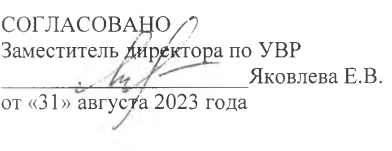 Составитель :Учитель биологииХлопкова Н.Ю.№ п/п                    Название        раздела, темыКоличество часовКонтрольные работы1.Введение12.Общее знакомство с цветковыми растениями1613.Растения леса1414.Комнатные растения7 15.Цветочно- декоративные растения616.Растения поля6 17.Овощные растения918.Растения сада91                                                                     Итого:687№п/пНазвание раздела, темыКоличествочасовКонтрольные работы1Введение22Беспозвоночные животные1113Позвоночные животные5313.1Рыбы813.2Земноводные313.3Пресмыкающиеся513.4Птицы1013.5Млекопитающие 1514Сельскохозяйственные млекопитающие12             15Обобщение2                                                 Итого:688№п/пНазвание разделаКоличествочасовКонтрольные работы1Введение12Общее знакомство с организмом человека213Опора и движение1014Кровообращение815Дыхание 816Питание и пищеварение1017Выделение318Покровы тела619Размножение и развитие9110Нервная система 4111Органы чувств 6112Повторение1Итого:6810